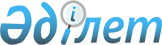 Алматы қаласы Әуезов ауданы бойынша сайлау учаскелерін құру туралы
					
			Күшін жойған
			
			
		
					Алматы қаласы Әуезов ауданы әкімінің 2009 жылғы 3 маусымдағы № 6/10 шешімі. Алматы қаласы Әділет департаментінде 2009 жылғы 22 маусымда № 818 тіркелді. Күші жойылды - Алматы қаласы Әуезов ауданы әкімінің 2014 жылғы 21 сәуірдегі N 01-05/3 шешімімен

      Ескерту. Күші жойылды - Алматы қаласы Әуезов ауданы әкімінің 21.04.2014 N 01-05/3 шешімімен (жарияланғаннан кейін 10 күн өткеннен соң қолданысқа енгізіледі).      Қазақстан Республикасының «Қазақстан Республикасындағы сайлау туралы» Конституциялық Заңының 23 бабының 1-ші тармағына, Қазақстан Республикасының «Қазақстан Республикасында жергілікті мемлекеттік басқару және өзін-өзі басқару» Заңының 37 бабына сәйкес, Әуезов ауданының әкімі ШЕШІМ ЕТТІ:



      1. Қосымшаға сәйкес Алматы қаласы Әуезов ауданы бойынша сайлау учаскелері құрылсын.       

       

2. Әуезов ауданы әкімінің 2008 жылғы 29 желтоқсандағы № 12/53 «Жаңа сайлау учаскелерін құру туралы» шешімінің күші жойылсын.      



      3. Осы шешімнің орындалуын бақылау Әуезов ауданы әкімінің аппарат басшысы Б.Ж. Әлияроваға жүктелсін.



      4. Осы нормативтік құқықтық акт, алғаш ресми жарияланған күннен күнтізбелік есеппен он күн өткеннен кейін қолданысқа енгізіледі.       Әуезов ауданының әкімі                     Ә. Несіпбаев Алматы қаласы

Әуезов аудан әкімінің

2009 жылғы 03 маусымдағы

№ 6/10 шешіміне қосымша 

Әуезов ауданы бойынша сайлау учаскелері      Ескерту. Қосымшаға өзгерту енгізілді - Алматы қаласы Әуэзов ауданы әкімінің 2011.01.17 № 01-05/1 (алғаш ресми жарияланған күннен күнтізбелік есеппен он күн өткеннен кейін қолданысқа енгізіледі); 2011.12.27 № 01-05/4 (алғаш ресми жарияланған күннен күнтізбелік есеппен он күн өткеннен кейін қолданысқа енгізіледі) шешімдерімен.

№ 94 сайлау учаскесіОрталығы: Алматы қаласы, 6 ықшамаудан, тел. 226-18-89.

№ 86 орта мектеп.Сайлау учаскесінің шекаралары:6 ықшамаудан: №№ 1а, 21, 22, 23, 24, 25, 26, 26а, 27, 28, 29, 30, 31, 32, 33, 34, 35, 36, 37, 38, 39, 40, 41, 42, 43, 44, 45,45а үйлер, 10-а ықшамаудандағы №№ 2, 3, 4 үйлер.

Сайлау учаскесі 

№ 95Орталығы: Алматы қаласы, 6 ықшамаудан, тел. 226-18-99.

№ 113 орта мектеп.Сайлау учаскесінің шекаралары:7 ықшамаудан: №№ 1, 2, 3, 4, 14, 15, 16, 17, 18, 19, 20, 21, 22, 23, 24,35, 36, 37 үйлер.

Сайлау учаскесі 

№ 96Орталығы: Алматы қаласы, 6 ықшамауданы, тел. 226-18-98.

№ 113 орта мектеп.Сайлау учаскесінің шекаралары:6 ықшамаудан: №№ 4, 5, 6, 7, 8,9,10а, 11, 12, 13, 14, 15, 16, 17, 17а, 18, 18а, 19, 19а, 20, 46, 48, 50 үйлер.

Сайлау учаскесі № 97Орталығы: Алматы қаласы, 6 ықшамаудан тел. 226-18-90.

№ 86 Орта мектеп.Сайлау учаскесінің шекаралары:6 ықшамаудан №№ 1, 2, 3, 3а, 3б, 10, 53, 55, 57, 58, 59, 61 үйлер, 7 ықшамаудан №№ 5, 6, 7, 8, 9, 10, 11, 12, 13, 19а үйлер.

Сайлау учаскесі № 127Орталығы: Алматы қаласы, Ақсай-1 ықшамауданы.

№ 133 орта мектебі.Сайлау учаскесінің шекаралары:Ақсай-1 ықшамауданы №№ 1, 1-а, 2, 3, 4, 4-а, 4-б, 5, 6, 7, 7-а, 8 үйлер.

Сайлау учаскесі 

№ 128Орталығы: Алматы қаласы, Ақсай-1 ықшамауданы, тел. 224-84-19.

№ 133 орта мектеп.Сайлау учаскесінің шекаралары:Ақсай-1А ықшамауданы №№ 3, 4, 5, 6, 7, 8, 9, 10, 10а, 10б, 17, 18, 21, 22, 23, 24, 25, 26, 26а, 27, 27б, 28, 28б, 29, 30, 31, 31а, 31б, 32, 33, 34 үйлер.

№ 143 сайлау учаскесiОрталығы: № 141 орта мектеп, Жетiсу-2 ықшам ауданы, 86 үй, телефоны: 299-95-14.Сайлау учаскесінің шекаралары:Жетiсу-1 ықшам ауданы: №№ 10, 11, 12, 13, 14, 15, 16, 17, 18, 20, 21, 22, 23,  24, 25, 26, 27, 28, 29, 30, 31, 32 ,33, 34, 35  үйлер.

№ 151 сайлау учаскесiОрталығы: № 157 орта мектеп, Қалқаман ықшам ауданы, Байтұрсынов көшесі, 36, телефоны: 297-31-69.Сайлау учаскесінің шекаралары:Қалқаман-2 ықшам ауданы (бұрынғы төменгі Каменка). Қалқаман-2 ықшам ауданындағы Әбішев көшесінен Қалқаман-2 ықшам ауданындағы Бегалиев көшесінің шығыс жағымен Қалқаман-2 ықшам ауданындағы Комсомольская тұйық көшесіне дейін. Қалқаман-2 ықшам ауданындағы Комсомольская тұйық көшесінің оңтүстік жағымен, Әуезов ауданының батыс шекарасына дейін. Ауданның батыс шекарасының шығыс бойымен, оңтүстікке қарай, Қалқаман-2 ықшам ауданындағы Байтұрсынов көшесіне дейін. Қалқаман-2 ықшам ауданындағы Байтұрсынов көшесінің оңтүстік жағымен Қалқаман-2 ықшам ауданындағы Әуезов көшесіне дейін. Қалқаман-2 ықшам ауданындағы Әуезов көшесіннің батыс жағымен (шекарадан Қалқаман-2 ықшам ауданындағы Әуезов көшесіндегі үйлерді шығара отырып) Қалқаман-2 ықшам ауданындағы Байзақ батыр көшесіне дейін. Қалқаман-2 ықшам ауданындағы Байзақ батыр көшесінің солтүстік жағымен Қалқаман-2 ықшам ауданындағы Ақтамберді жырау көшесіне дейін. Қалқаман-2 ықшам ауданындағы Ақтамберді жырау көшесінің батыс жағымен солтүстікке қарай Қалқаман-2 ықшам ауданындағы Құлыбеков көшесіне дейін. Қалқаман-2 ықшам ауданындағы Құлыбеков көшесінің оңтүстік жағымен Қалқаман-2 ықшам ауданындағы Әуезов көшесіне дейін. Қалқаман-2 ықшам ауданындағы Әуезов көшесінің батыс жағымен Қалқаман-2 ықшам ауданындағы Әлжаппар Әбішев көшесіне дейін. Қалқаман-2 ықшам ауданындағы Әлжаппар Әбішев көшесінің оңтүстік жағымен Қалқаман-2 ықшам ауданындағы Бегалиев көшесіне дейін.

Сайлау учаскесі № 424Орталығы: Алматы қаласы, Таугүл-3 ықшамауданы, Шәймерденов көшесi.

175 орта мектебі.Сайлау учаскесінің шекаралары:Таугүл-3 ықшамауданы. Шайкенов көшесiнен Жандосов көшесінің

оңтүстік жағымен ауданның батыс шекарасына дейiн. Аудан батыс шекарасынан Асқаров көшесіне дейін. Асқаров көшесінің солтүстiк

жағымен Шайкенов көшесiне дейiн. Шайкенов көшесiнің батыс жағымен Жандосов көшесiне дейiн.

№ 426 сайлау учаскесiОрталығы: Қазақ жол қатынастары университеті Жетiсу-1 ықшам ауданы, 32-А, телефоны: 376-74-78.Сайлау учаскесінің шекаралары:Жетiсу-1 ықшам ауданы: №№ 36, 37, 38, 39, 40, 41, 42, 44, 45, 46, 47, 48, 49, 50, 52, 53, 54, 55. Жетiсу-3 ықшам ауданы – түгел.

Сайлау учаскесі № 427Орталығы: Алматы қаласы, Мамыр-1 ықшамауданы. 173 орта мектебі.Сайлау учаскесінің шекаралары:Мамыр-4 ықшамаудандары – түгел.

№ 428 сайлау учаскесiОрталығы: № 7 қалалық клиникалық аурухана, Қалқаман ықшам ауданы, телефоны: 270-86-20.Сайлау учаскесінің шекаралары:Қалқаман-2 ықшам ауданындағы Әуезов көшесінен батысқа қарай, Қалқаман-2 ықшам ауданындағы Әлжаппар Әбішев көшесінің солтүстік жағымен Қалқаман-2 ықшам ауданындағы Бегалиев көшесіне дейін. Қалқаман-2 ықшам ауданындағы Бегалиев көшесінің батыс жағымен Қалқаман-2 ықшам ауданындағы Комсомольская тұйық көшесіне дейін. Қалқаман-2 ықшам ауданындағы Комсомольская тұйық көшесінің солтүстік жағымен ауданның батыс шекарасына дейін. Ауданның шығыс шекарасымен солтүстікке қарай, Райымбек даңғылына дейін. Райымбек даңғылының оңтүстік жағымен шығысқа қарай Қалқаман-2 ықшам ауданындағы Әуезов көшесіне дейін. Қалқаман-2 ықшам ауданындағы Әуезов көшесінің батыс жағымен оңтүстікке қарай Қалқаман-2 ықшам ауданындағы Әлжаппар Әбішев көшесіне дейін. Қалқаман-2 ықшам ауданындағы Әлжаппар Әбішев көшесінің солтүстік жағымен Қалқаман-2 ықшам ауданындағы Бегалиев көшесіне дейін.

Сайлау учаскесі № 430Орталығы: Алматы қаласы, Қалқаман ықшамауданы, тел. 297-30-58.

№ 157 орта мектеп.Сайлау учаскесінің шекаралары:Қарғалы өзенінен батысқа қарай, Қалқаман-2 ықшам ауданындағы Тоқсын Құлыбеков көшесінің оңтүстігімен (жылу трассасы) Қалқаман-2 ықшамауданындағы Ақтамберді жырау (бұрынғы Исатай батыр) көшесіне дейін. Қалқаман-2 ықшамауданындағы Ақтамберді жырау (бұрынғы Исатай батыр) көшесінің шығыс жағымен, оңтүстікке қарай Қалқаман-2 ықшам ауданындағы Байзақ батыр (бұрынғы Ильич) көшесіне дейін. Қалқаман-2 ықшамауданындағы Байзақ батыр (бұрынғы Ильич) көшесінің солтүстік жағымен Қарғалы өзеніне дейін. Қарғалы өзенінің батыс жағымен Қалқаман-2 ықшамауданындағы Тоқсын Құлыбеков көшесіне дейін (жылу трассасы).

Сайлау учаскесі № 467Орталығы: Алматы қаласы, Мамыр-1 ықшамауданы.

173 орта мектебі.Сайлау учаскесінің шекаралары:Мамыр-1 ықшамауданы–№ 11,12,13,14,15,16,17,18, 19,27 үйлері, Мамыр-2 ықшамауданының № 1,2,3,4,5,6,7,8,9,10, 11,12,13,14,15,16,18, 18а, 19,20 үйлерi.

Сайлау учаскесі № 473Орталығы: Алматы қаласы, Қалқаман-3 ықшамауданы, Мақатаев көшесі, тел. 381-86-65. № 176 орта мектеп.Сайлау учаскесінің шекаралары:Қарғалы өзенінен, батысқа қарай, Қалқаман-2 ықшам ауданындағы Байзақ батыр (бұрынғы Ильич) көшесінің оңтүстік жағымен Қалқаман-2 ықшамауданындағы Әуезов көшесіне дейін. Қалқаман-2 ықшам ауданындағы Әуезов көшесінің шығыс жағымен Әскери қалашықтың қоршауына дейін. Әскери қалашықтың қоршауының солтүстік жағымен, шығысқа қарай, Қалқаман-2 ықшамауданындағы Нағымбек Нұрмағамбетов көшесіне дейін. Қалқаман-2 ықшамауданындағы Нағымбек Нұрмағамбетов көшесімен шығысқа қарай, Қарғалы өзеніне дейін. Қарғалы өзенінің батыс жағалауымен, солтүстікке қарай, Қалқаман-2 ықшамауданындағы Байзақ батыр (бұрынғы Ильич) көшесіне дейін.

 Сайлау учаскесі № 480Орталығы: Алматы қаласы,Ақсай-1 ықшамауданы, тел. 224-84-19.

№ 133 орта мектеп.Сайлау учаскесінің шекаралары:Аксай-1 ықшамауданы: №№ 11, 12, 13, 14, 15, 15А, 16, 17, 17А, 18, 19, 20,21, 23, 24, 25;

Аксай -1А ықшамауданы: №№ 11, 12, 13, 14.

Сайлау учаскесі № 481Орталығы: Алматы қаласы, Мамыр-2 ықшамауданы, 18-үй

«Тау Сұңқар плюс» медицина орталығыСайлау учаскесінің шекаралары:Мамыр-3 ықшамауданы түгел №№ 1, 2, 2а, 3, 4, 5, 6, 7, 8, 9, 11, 12, 13, 14, 15, 16, 18, 18а, 19, 20, 21, 22, 23, 24 үйлерi.

Сайлау учаскесі № 482Орталығы: Алматы қаласы телефоны 269-00-98.

№ 1 Қалалық клиникалық аурухана.Сайлау учаскесінің шекаралары:Алты Алаш ықшамауданы - түгел.

Әуезов көшесінен Райымбек батыр даңғылының оңтүстік жағымен Қарғалы өзеніне дейін. Қарғалы өзенінің батыс жағалауымен Қалқаман-2 ықшам ауданындағы Тоқсын Құлыбеков көшесіне дейін (жылу трассасы). Қалқаман-2 ықшамауданындағы Тоқсын Құлыбеков көшесінің солтүстік жағымен (жылу трассасы) Қалқаман-2 ықшамауданындағы Әуезов көшесіне дейін. Қалқаман-2 ықшамауданындағы Әуезов көшесінің шығыс жағымен Райымбек даңғылына (Тоқсын Құлыбеков көшесінің солтүстік жағындағы барлық үйлерді қоса) дейін.

Сайлау учаскесi № 483Орталығы: Алматы қаласы, Таугүл-3 ықшамауданы.

№ 175 орта мектебі.Сайлау учаскесінің шекаралары:Таугүл-3 ықшамауданы. Жандосов көшесiнен Сайын көшесінің батыс жағымен Асқаров көшесіне дейін. Асқаров көшесінің солтүстiк жағымен Шайкенов көшесiне дейiн. Шайкенов көшесiнің шығыс жағымен Жандосов көшесiне дейiн. Жандосов көшесiнің оңтүстігімен Сайын көшесіне дейiн.

Сайлау учаскесі № 490Орталығы: Алматы қаласы, Мақатаев көшесі 47,

Қалқаман-3 ықшамауданы. № 176 орта мектеп.Сайлау учаскесінің шекаралары:Қалқаман-2 ықшамауданындағы Нағымбек Нұрмағамбетов көшесінен Қарғалы өзенінің батыс жағалауымен (Достық ықшам ауданындағы Пионерская көшесіндегі және АФЦИНАО үйлерін қоспай) Каменка-3 ықшам ауданының үйлерін қоса отырып, Жандосов көшесіне дейін. Жандосов көшесінің солтүстік жағымен, батысқа қарай Жоғары Каменка поселкесінің шекарасына дейін. Жоғары Каменка поселкесінің шығыс дағымен солтүстікке қарай, Қалқаман-3 ықшамауданындағы Смет Кеңесбаев көшесіне дейін. Қалқаман-3 ықшамауданындағы Смет Кеңесбаев көшесінің солтүстік жағымен Қалқаман ықшамауданындағы Әуезов көшесіне дейін. Қалқаман ықшамауданындағы Әуезов көшесінің шығыс жағымен солтүстікке қарай Әскери қалашықтың қоршауына дейін. Әскери қалашықтың оңтүстік жағымен Қалқаман-2 ықшамауданындағы Нағымбек Нұрмағамбетов көшесіне дейін. Қалқаман-2 ықшамауданындағы Нағымбек Нұрмағамбетов көшесінің оңтүстік жағымен Қарғалы өзеніне дейін.
					© 2012. Қазақстан Республикасы Әділет министрлігінің «Қазақстан Республикасының Заңнама және құқықтық ақпарат институты» ШЖҚ РМК
				